Информацияпо внешней проверке отчетов об исполнении бюджетов муниципальных образований за 2022 годЗаключения по внешней проверке отчетов об исполнении бюджетов муниципальных образований Балаганского района за 2022 год, подготовлено Контрольно-счетной палатой муниципального  образования Балаганский район  в соответствии с требованиями главы 25.1 Бюджетного кодекса Российской Федерации и Положениями о бюджетном процессе.         Бюджетная отчетность представлена в Контрольно-счетную палату Балаганского района в соответствии со ст. 264.4 Бюджетного кодекса РФ своевременно с приложением к нему документов и материалов.Цель проверки: определение полноты годовой бюджетной отчетности и достоверности показателей годового отчета об исполнении районного бюджета за 2022 год.Предмет поверки: годовые отчеты об исполнении бюджетов за 2022 год, а также документы и материалы, подлежащие представлению одновременно с годовым отчетом об исполнении районного бюджета.        Отчеты об исполнении бюджетов представлены в Контрольно-счетную палату в срок, установленный статьей 264.4 Бюджетного кодекса РФМО Балаганский район(тыс. рублей)Фактическое исполнение по доходам за 2022 год составило 699898,1 тыс. рублей.          Фактическое исполнение по расходам составило 644706,7 тыс. рублей. Профицит бюджета составил 7341,8 тыс. рублей. Основные характеристики Проекта решения Думы «Об исполнении бюджета муниципального образования Балаганский  район за 2022 год» соответствуют данным годового отчета об исполнении местного бюджета за 2022 год.155,1 тыс. рублей неэффективное использование средств  местного бюджета (ст.34 БК РФ):-при анализе формы 0503295 установлено, что  имеет показатели исполнения денежных обязательств по судебным решениям в сумме 108,5 тыс. рублей: уплата пени за электроэнергию и гос.пошлины 58,6 тыс. рублей, уплата штрафа на постановления Роспотребнадзора 50,0 тыс. рублей;-при анализе формы 0503296 установлено что, имеет показатели исполнения денежных обязательств по судебным решениям в сумме 15,0 тыс. рублей за незаконное увольнение сотрудника;-при анализе формы 0503317 установлено, что по подразделу 0104-«Функционирование Правительства Российской Федерации, высших исполнительных органов государственной власти субъектов Российской Федерации, местных администраций», КВР 853- «Иные платежи», КОСГУ 292- «Штрафы за нарушение законодательства о налогах и сборах, законодательства о страховых взносах»  произведены расходы на оплату пеней согласно требования по земельному налогу организаций в МИФНС России №6 по Иркутской области на сумму 30,0 тыс. рублей.  По разделу 0106 – «Обеспечение деятельности органов финансовых органов, налоговых и таможенных органов и органов финансового (финансово-бюджетного) надзора», КВР 853- «Иные платежи», КОСГУ 292- «Штрафы за нарушение законодательства о налогах и сборах, законодательства о страховых взносах»  произведены расходы на оплату по страховым взносам по акту выездной проверки в ГУ ИРО ФСС РФ на сумму 0,02 тыс. рублей.   По разделу 0113 – «Другие общегосударственные вопросы», КВР 853- «Иные платежи», КОСГУ 292- «Штрафы за нарушение законодательства о налогах и сборах, законодательства о страховых взносах»  оплата административного штрафа в сумме  0,3 тыс. рублей в Отделение ПФР по Иркутской области.   По подразделу 0701 «Дошкольное образование», КВР 853 - «Иные платежи»,  КОСГУ 292 -«Штрафы за нарушение законодательства о налогах и сборах, законодательства о страховых взносах»»  произведены расходы на оплату пеней по земельному налогу в МИФНС России №6 по Иркутской области на  1,2 тыс. рублей. Балаганское МО                                                                                                                                                                                                     (тыс. рублей)Фактическое исполнение по доходам в 2022 году составило 82204,9 тыс. рублей;-фактическое исполнение по расходам составило 78969,6 тыс. рублей;-профицит бюджета составил 3235,3 тыс. рублей. Показатели программных расходов составили 58997,8 тыс. рублей или 74,7% от общей суммы расходов.В ходе мероприятия установлено что,   согласно отчета об исполнении бюджета  на 01.01.2022г. в Балаганском МО в рамках национального проекта «Жилье и городская среда»  реализовывался национальный проект «Формирование комфортной городской среды в Иркутской области».  Администрацией Балаганского МО было заключен муниципальный контракт № 4 от 19.10.2020г. с ООО «Вторая обслуживающая компания».  За ненадлежащие исполнение обязательств, предусмотренных  муниципальным контрактом Подрядчику в 2021 году было выставлено требование об уплате неустойки  в сумме 21171,01 рублей.  Согласно пояснения от 26.01.2022 пени в бюджет Балаганского МО не поступали.  При  наличии задолженности по уплате штрафов, пеней  учет следует вести на счете  401 40  «Доходы будущих периодов» и на счете  20900 «Расчеты по ущербу и иным доходам" (Приказ Минфина России от 01.12.2010 N 157н  "Об утверждении Единого плана счетов бухгалтерского учета для органов государственной власти (государственных органов), органов местного самоуправления, органов управления государственными внебюджетными фондами, государственных академий наук, государственных (муниципальных) учреждений и Инструкции по его применению".В ходе мероприятия установлено что, в годовой бюджетной отчетности об исполнении бюджета Балаганского МО за 2022 год задолженность по уплате  штрафов не  отражена. Суммовые значения по разделам и подразделам, а также коды по бюджетной классификации расходов бюджета в Приложении 3 к проекту решения Думы  не соответствуют годовому отчету по поступлениям и выбытиям (ф.0503151).Биритское МО (тыс. рублей)Проектом решения Думы Биритского муниципального образования предусматривается утвердить отчет об исполнении бюджета за 2022 год в следующих значениях: по доходам в сумме 10048,8 тыс. рублей, в том числе безвозмездные поступления 7285,1 тыс. рублей, налоговые и неналоговые доходы в сумме 2763,7 тыс. рублей; по расходам в сумме 9674,6 тыс. рублей; размер профицита в сумме 374,2 тыс. рублей.В ходе внешней проверки установлены нарушения расхождения показателей Главной книги за 2022 год и годовой бюджетной отчетностью и привели к нарушению п.7 Инструкции №191н, ст.13 Федерального закона от 06.12.2011г. №402-ФЗ, п.2.9. Классификатора нарушений счетной палаты: нарушение общих требований к бухгалтерской (финансовой) отчетности. Заславское МО  (тыс. рублей)Фактическое исполнение бюджета по доходам за 2022г. составило 13317,9 тыс. рублей, по расходам 14515,0 тыс. рублей, дефицит бюджета составляет 1197,1 тыс. рублей.           В ходе внешней проверки установлены нарушения расхождения показателей Главной книги за 2022 год и годовой бюджетной отчетностью и привели к нарушению п.7 Инструкции №191н, ст.13 Федерального закона от 06.12.2011г. №402-ФЗ, п.2.9. Классификатора нарушений счетной палаты: нарушение общих требований к бухгалтерской (финансовой) отчетности. Тарнопольское МО (тыс. рублей)Фактическое исполнение бюджета по доходам за 2022г. составило 98776,5 тыс. рублей, по расходам 98123,3 тыс. рублей, профицит бюджета составляет 653,3 тыс. рублей.    При сверке показателей ф.0503321 и показателей Главной книги установлены расхождения в сумме 838907,66 рублей. Это является нарушением п.7 Инструкции № 191н, ст.13 Федерального закона от 06.12.2011г. № 402-ФЗ «О бухгалтерском учете» определяющей, что бюджетная отчетность составляется на основе данных Главной книги и (или) других регистров бюджетного учета (п. 2.9. Классификатора нарушений счетной палаты: нарушение общих требований к бухгалтерской (финансовой) отчетности).          Показатели формы 0503321 не соответствуют данным Главной книги.  То есть, бухгалтерская и бюджетная отчетность составлена на основе данных не подтвержденных регистром бухгалтерского учета – Главной книгой, что привело к грубому нарушению требований бухгалтерского учета          В результате сопоставления данных формы 0503369 «Сведения по кредиторской задолженности» с данными главной книги установлено расхождение по счету 1.205.00.000 на сумму 749,7 тыс. рублей. Это является нарушением п.7 Инструкции № 191н, ст.13 Федерального закона от 06.12.2011г. № 402-ФЗ «О бухгалтерском учете» определяющей, что бюджетная отчетность составляется на основе данных Главной книги и (или) других регистров бюджетного учета (п. 2.9. Классификатора нарушений счетной палаты: нарушение общих требований к бухгалтерской (финансовой) отчетности).При анализе расходов выявлено:  в нарушение пп.46.1,48.1.1.2 Порядка № 85н (Приказ Минфина России от 06.06.2019 N 85н) единовременная выплата при прекращении полномочий главы отражена по счету бюджетного учета 01020000000000121140120211.Шарагайское МО (тыс. рублей)Проектом решения Думы Шарагайского МО предусматривается утвердить отчет об исполнении бюджета за 2022 год:- по доходам в сумме 8218,5 тыс. рублей, в том числе безвозмездные поступления 6636,3 тыс. рублей; - по расходам в сумме 7678,2 тыс. рублей; - размер профицита бюджета в сумме 540,3 тыс. рублей; При анализе расходов по разделам и подразделам классификации расходов на 2022 год выявлено несоответствие: в приложениях №2 (Распределение бюджетных ассигнований по разделам классификации расходов на 2022 год), к проекту решения Думы «Об исполнении бюджета Шарагайского муниципального образования за 2022 год» не отражен раздел 1300 «Обслуживание государственного (муниципального)долга».В форме 0503317 «Отчет об исполнении консолидированного бюджета субъекта Российской Федерации и бюджета территориального государственного внебюджетного фонда» в расходах код расхода бюджетной классификации 000130100000000730 «обслуживание муниципального долга» отражен в сумме 175 рублей 66 копеек, также эта сумма отражена в форме 0503323 «Консолидированный отчет о движении денежных средств».Показатели формы 0503321, формы 0503369, формы 0503368 не соответствуют данным Главной книги. Это является нарушением п.7 Инструкции № 191н, ст.13 Федерального закона от 06.12.2011г. № 402-ФЗ «О бухгалтерском учете» определяющей, что бюджетная отчетность составляется на основе данных Главной книги и (или) других регистров бюджетного учета (п. 2.9. Классификатора нарушений счетной палаты: нарушение общих требований к бухгалтерской (финансовой) отчетности). То есть, бухгалтерская и бюджетная отчетность составлена на основе данных не подтвержденных регистром бухгалтерского учета – Главной книгой, что привело к грубому нарушению требований бухгалтерского учета.В нарушение п.4 Инструкции 191н отчетность не сброшюрована, нумерация отчетности отсутствует. В нарушение п.217 Инструкции 191н Пояснительная записка (ф.0503360) не соответствует требованиям  Инструкции 191н.              Кумарейское МО (тыс. рублей)В ходе внешней проверки выявлены нарушения, связанные с формированием бюджетной отчетности, а именно установлены расхождения показателей годовых форм с показателями Главной книги, что свидетельствует о нарушении п.7 Инструкции №191н, ст.13 Федерального закона №402-ФЗ, и п.2.9. Классификатора нарушений счетной палаты: нарушение общих требований к бухгалтерской (финансовой) отчетности определяющей, что бюджетная отчетность составляется на основе Главной книги и (или) других регистров бюджетного учета.Данные Главной книги не соответствуют заполненным показателям следующих форм: 0503320, 0503368, 0503110, 0503321, 0503369, т.е. бухгалтерская и бюджетная отчетность составлена на основе данных, не подтвержденных регистром бухгалтерского учета – Главной книгой, что привело к грубому нарушению требований бухгалтерского учета.Коноваловское МО (тыс. рублей)В ходе внешней проверки выявлены нарушения, связанные с формированием бюджетной отчетности, а именно установлены расхождения показателей годовых форм с показателями Главной книги, что свидетельствует о нарушении п.7 Инструкции №191н, ст.13 Федерального закона №402-ФЗ, и п.2.9. Классификатора нарушений счетной палаты: нарушение общих требований к бухгалтерской (финансовой) отчетности определяющей, что бюджетная отчетность составляется на основе Главной книги и (или) других регистров бюджетного учета.Данные Главной книги не соответствуют заполненным показателям следующих форм: 0503320, 0503368, 0503110, 0503321, 0503369, 0503323, 0503317, т.е. бухгалтерская и бюджетная отчетность составлена на основе данных, не подтвержденных регистром бухгалтерского учета – Главной книгой, что привело к грубому нарушению требований бухгалтерского учета.Выявленные нарушения в целом на полноту и достоверность годовых отчетов об исполнении бюджетов за 2022 год не повлияли, но являются основанием для принятия указанных замечаний к сведению и недопущению их в дальнейшем с целью повышения качества годового отчета об исполнении бюджета поселения.На основании выше изложенного все отчеты за 2022 год  может быть рекомендован к принятию решения о его утверждении представительным органом поселений.Председатель  КСП                                                                          Г.И.МетелеваРОССИЙСКАЯ ФЕДЕРАЦИЯИркутская область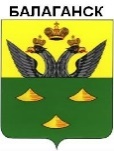 Контрольно-счетная палатамуниципального образованияБалаганский районп.Балаганск, ул.Ангарская,91тел.83954850366от____________20____№_________Мэру Балаганского районаМетляеву Р.В.наименованиеРешениеДумы (первона-чальное)РешениеДумы от 23.12.2022№9/1- РДОкончательные параметрыПлан 2022г.(ф.0503317)Факт 202г.(ф.0503317)Отклонение %исп.1234567=6-58=6/5Доходы всего, в т.ч.562815,5759166,8757755,8757755,8699898,1-5785,792,4Налоговые и неналоговые доходы51617,654088,454088,454088,355191,21102,9102,0Безвозмездные поступления511197,9705078,4703667,4703667,4643113,5-60553,991,4Расходы, всего566686,5764073,5762662,5762662,5692556,3-70106,290,8Профицит (+)/Дефицит (-)  бюджета-3871,0-4906,7-4906,7-4906,7+7341,8ххнаименованиеРешениеДумы (первона-чальное)Окончательное  с учетом измененийОтклонение (+увеличение-отклонение)План 2022г.(ф.0503317)Факт 2022г.(ф.0503317)Отклонение (+увеличение-отклонение) %исп.1234=3-2567=6-58=6/5Доходы , всего в т.ч.69565,381457,011891,781457,082204,9747,9100,9Налоговые и неналоговые доходы12013,413617,91604,513322,914075,7752,8Безвозмездные поступления57551,967839,110287,267839,168129,2290,1Расходы, всего70163,383982,113818,883982,178969,6-5012,5Дефицит бюджета(-)-598,0-2525,1х-2525,13235,3ххНаименование показателейФакт исполнения2021 годаРешение Думы от 23.12.2021г. №7-1Решение Думы от 29.12.2022г. №10-2Отклонение между решениямиФакт исполнения2022 годаОтклонение2022-2021Отклонение от бюджета% исполнения бюджета12345678 9Всего доходов9396,36430,610047,23616,610048,8652,51,6100,0в том числе:налоговые и неналоговые доходы2089,12091,82761,4669,62763,7674,62,3100,1безвозмездные поступления7307,24338,87285,82947,07285,1-22,1-0,7100,0Всего расходов9708,06535,110661,94126,89674,6-33,4-987,390,7Дефицит (-) Профицит (+)-311,7-104,5-614,7-510,2374,2685,9988,9хНаименование статейРешение Думы от 29.12.21г.      40/2(первоначальное)Решение Думы от 29.12.22г. 51/5Отклонение между решениямиФакт исполнения2022 годаОтклонение2022-2021Отклонение от бюджета% исполнения бюджета1345 = 4-367 = 6-28 = 6-49 = 6/4*100Всего доходов9610,713316,53705,813317,9-7854,31,4100,0в том численалоговые и неналоговые доходы2160,22400,5240,32402,6134,62,1100,0безвозмездные поступления7450,510916,03465,510915,3-7988,9-0,799,9Всего расходов9718,715818,76100,014515,0    -7368,1-1303,791,8Дефицит (-) Профицит (+)-108-2502,2-2394,2-1197,1-486,2-1305,1ХНаименование показателейФакт исполнения2021 годаРешение Думы от 25.12.21 г. №29-1Решение Думы от 27.12.22 г. №4-4Отклонение между решениямиФакт исполнения2022 годаОтклонение2022-2021Отклонение от бюджета% исполнения бюджета12345 = 4-367 = 6-28 = 6-49 = 6/4*100Всего доходов10978,188935,299055,310120,198776,587798,4-278,899,7в том числе:налоговые и неналоговые доходы2850,02384,43141,1756,73173,7323,732,6101,0безвозмездные поступления8128,186550,895914,29363,495602,887474,7-311,499,7Всего расходов10461,589054,2101290,21223698123,387661,8-3166,996,9Дефицит (-) Профицит (+)+516,6-119,0+2234,92353,9+653,3136,7-1581,6хНаименование статейФакт исполнения2021 годаРешение Думы от 23.12.2021г.№36-5Решение Думы от 30.12.22г. №5-2Отклонение между решениямиФакт исполнения2022 годаОтклонение2022-2021Отклонение от бюджета% исполнения бюджета12345 = 4-367 = 6-28 = 6-49 = 6/4*100Всего доходов10213,95626,08177,12551,18218,5-1995,441,4100,5в том численалоговые и неналоговые доходы1571,61485,51513,828,31582,110,368,3104,5безвозмездные поступления8642,34140,56663,32522,86636,4-2006,0-27,099,6Всего расходов10902,35700,38965,93265,67678,2      -3224,11287,785,7Дефицит (-) Профицит (+)-688,4-74,3-788,8-714,5+540,31228,71329,1ХНаименование показателейФакт исполнения2021 годаРешение Думы от 27.12.2021г. №9/2Решение Думы от 28.12.2022г. №10/2Отклонение между решениямиФакт исполнения2022 годаОтклонение2022/2021Отклонение бюджета% исполнения бюджета1234567 89Всего доходов21827,59701,719960,210258,519873,1-1954,4-87,199,6в том числе:налоговые и неналоговые доходы1849,61570,62002,3431,71925,375,7-77,096,2безвозмездные поступления19977,98131,117957,99826,817947,8-2030,1-10,199,9Всего расходов21145,09780,223585,613805,419834,7-1310,3-3750,984,1Дефицит (-) Профицит (+)682,5-78,5-3625,4-3546,938,4-644,13663,8хНаименование показателейФакт исполнения2021 годаРешение Думы от 30.12.2021г. №10/1Решение Думы от 28.12.2022г. №11/3Отклонение между решениямиФакт исполнения2022 годаОтклонение2022/2021Отклонение бюджета % исполнения бюджета1234567 89Всего доходов11027,88677,613044,14366,513351,22323,4307,1102,4в том числе:налоговые и неналоговые доходы3023,81792,12494,1702,02819,8-204,0325,7113,1безвозмездные поступления8004,06885,510550,03664,510531,42527,4-18,699,8Всего расходов10859,28767,215034,06266,813653,22794,0-1380,890,8Дефицит (-) Профицит (+)168,6-89,6-1989,9-1900,3-302,0-470,61687,9х